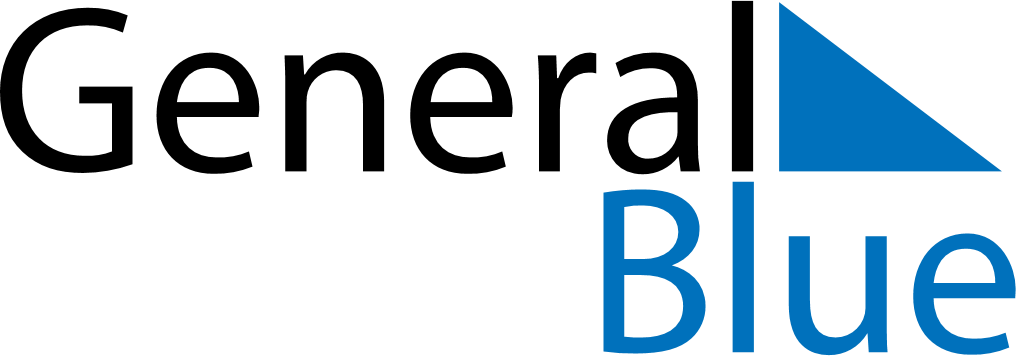 December 2024December 2024December 2024MozambiqueMozambiqueMONTUEWEDTHUFRISATSUN1234567891011121314151617181920212223242526272829Family Day3031